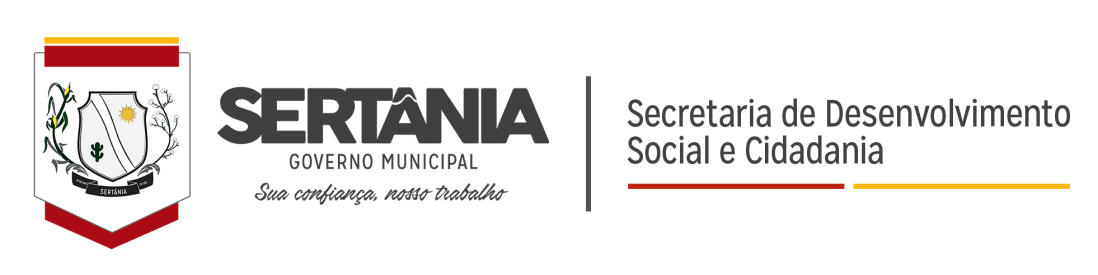 LISTA DO (S) CONTEMPLADO (S)DO PROGRAMA AUXILIO BRASIL - JUNHO 2022MÊSNOME RFNISENDEREÇOJunho 2022CICERO JUNIOR DA SILVA                                      16526321012SITIO RIACHO DOS PORCOS